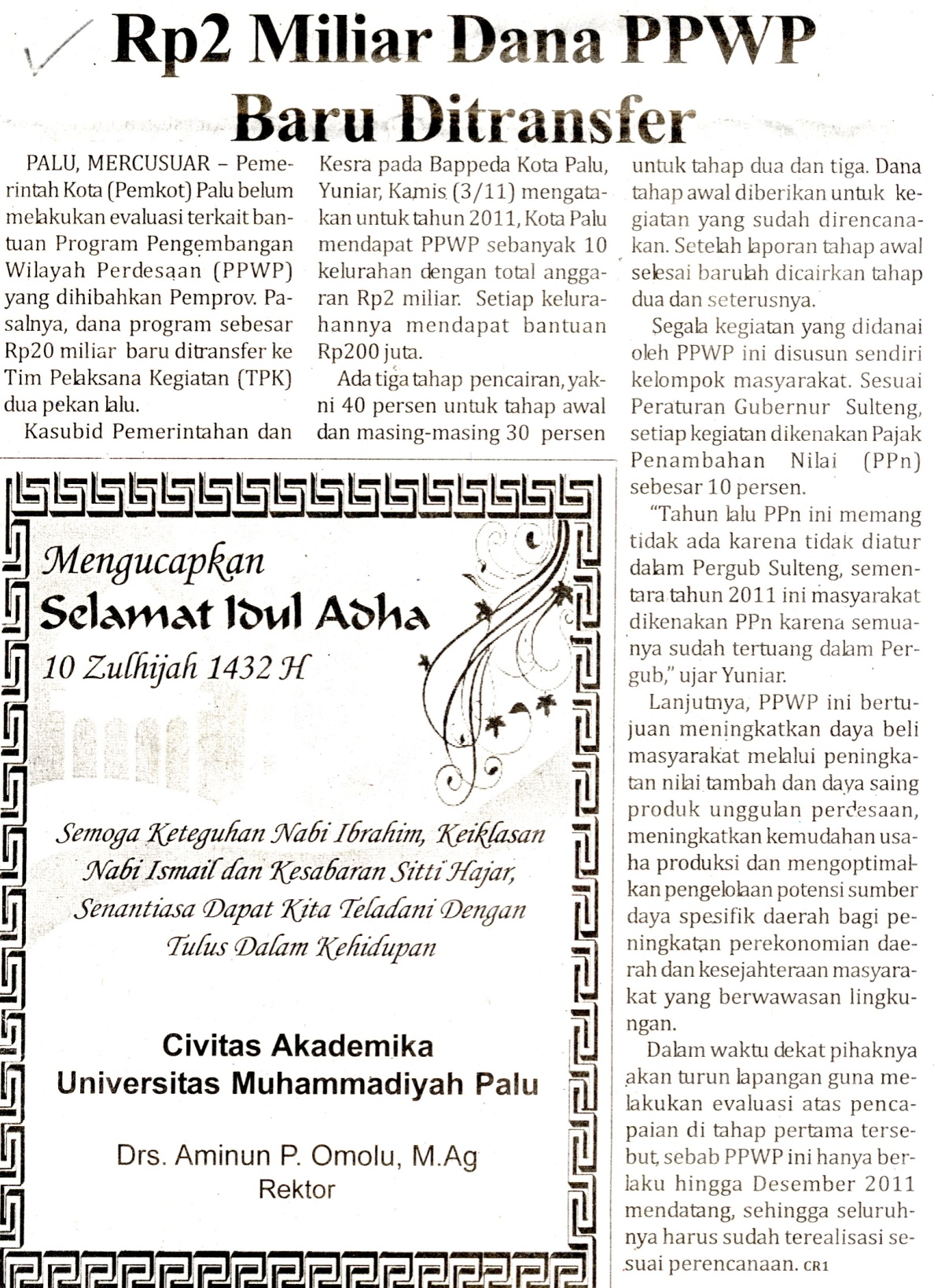 Harian:MercusuarKasubaudSulteng  IHari, tanggal:Sabtu, 05 November  2011KasubaudSulteng  IKeterangan:Halaman 6 Kolom 4-6 KasubaudSulteng  IEntitas:Kota PaluKasubaudSulteng  I